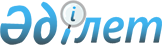 О внесении изменения в постановление акимата Акмолинской области от 26 августа 2014 года № А-8/394 "Об утверждении положения государственного учреждения "Управление архитектуры и градостроительства Акмолинской области"
					
			Утративший силу
			
			
		
					Постановление акимата Акмолинской области от 26 февраля 2015 года № А-3/85. Зарегистрировано Департаментом юстиции Акмолинской области 1 апреля 2015 года № 4722. Утратило силу постановлением акимата Акмолинской области от 17 мая 2016 года № А-6/219      Сноска. Утратило силу постановлением акимата Акмолинской области от 17.05.2016 № А-6/219 (вводится в действие со дня подписания).

      Примечание РЦПИ.

      В тексте документа сохранена пунктуация и орфография оригинала.

      В соответствии с Законом Республики Казахстан от 23 января 2001 года "О местном государственном управлении и самоуправлении в Республики Казахстан", акимат Акмолинской области ПОСТАНОВЛЯЕТ:

      1. Внести в постановление акимата Акмолинской области "Об утверждении положения государственного учреждения "Управление архитектуры и градостроительства Акмолинской области" от 26 августа 2014 года № А-8/394 (зарегистрировано в Реестре государственной регистрации нормативных правовых актов № 4375, опубликовано 18 октября 2014 года в газетах "Акмолинская правда" и "Арқа ажары") следующее изменение:

      в Положении о государственном учреждении "Управление архитектуры и градостроительства Акмолинской области", утвержденном указанным постановлением:

      абзац пятый пункта 15 изложить в новой редакции:

      "организация проведения комплексной градостроительной экспертизы проектов генеральных планов городов областного значения с расчетной численностью населения до ста тысяч жителей;".

      2. Утвердить прилагаемый текст вносимого изменения в Положение о государственном учреждении "Управление архитектуры и градостроительства Акмолинской области".

      3. Государственному учреждению "Управление архитектуры и градостроительства Акмолинской области" обеспечить извещение органов юстиции о внесенном изменении в порядке и сроки, установленные законодательством Республики Казахстан.

      4. Контроль за исполнением настоящего постановления возложить на заместителя акима Акмолинской области Нурмулдина Д.Н.

      5. Настоящее постановление акимата области вступает в силу со дня государственной регистрации в органах юстиции Акмолинской области и вводится в действие со дня официального опубликования.

 Текст вносимого изменения в Положение государственного учреждения
"Управление архитектуры и градостроительства Акмолинской области"      абзац пятый пункта 15 изложить в новой редакции:

      "организация проведения комплексной градостроительной экспертизы проектов генеральных планов городов областного значения с расчетной численностью населения до ста тысяч жителей;".


					© 2012. РГП на ПХВ «Институт законодательства и правовой информации Республики Казахстан» Министерства юстиции Республики Казахстан
				
      Исполняющий обязанности
акима Акмолинской области

К.Отаров
Утвержден постановлением
акимата Акмолинской области
от 26 февраля 2015 года № А-3/85